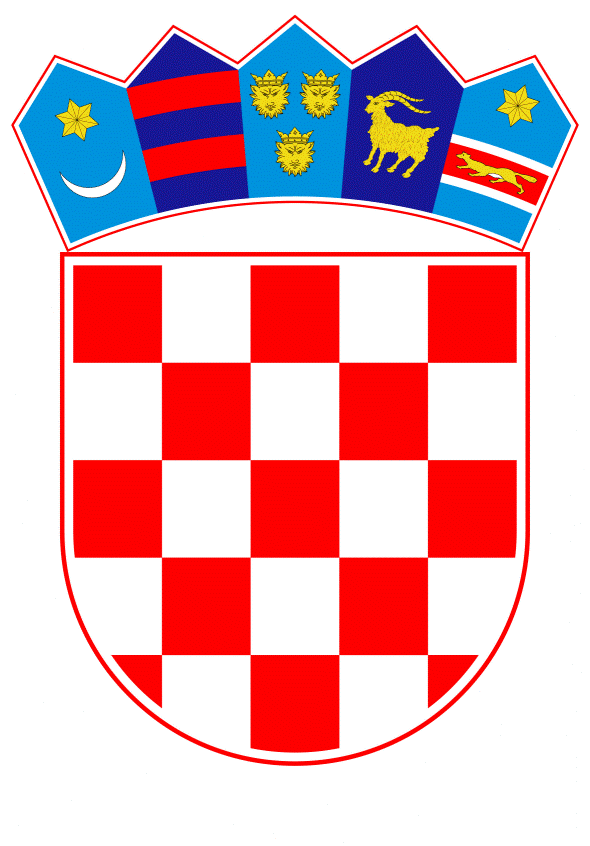 VLADA REPUBLIKE HRVATSKEZagreb, 3. lipnja 2022._________________________________________________________________________________PREDLAGATELJ:	Ministarstvo gospodarstva i održivog razvoja_________________________________________________________________________________PREDMET:	Prijedlog odluke o davanju suglasnosti Ministarstvu gospodarstva i održivog razvoja za preuzimanje obveza na teret sredstava državnog proračuna Republike Hrvatske u razdoblju od 2023. do 2032. godine za subvencioniranje kamata na poduzetničke kredite subjektima malog gospodarstva_________________________________________________________________________________PRIJEDLOGNa temelju članka 48. stavka 2. Zakona o proračunu („Narodne novine“, broj 144/21), Vlada Republike Hrvatske je na sjednici održanoj __________ 2022. godine donijelaODLUKU o davanju suglasnosti Ministarstvu gospodarstva i održivog razvoja za preuzimanje obveza na teret sredstava državnog proračuna Republike Hrvatske u razdoblju od 2023. do 2032. godine za subvencioniranje kamata na poduzetničke kredite subjektima malog gospodarstvaI.Daje se suglasnost Ministarstvu gospodarstva i održivog razvoja za preuzimanje obveza na teret sredstava državnog proračuna Republike Hrvatske u razdoblju od 2023. do 2032. godine u ukupnom iznosu do 18.300.000,00 kuna, odnosno po godinama i u iznosima kako slijedi:	Godina	Iznos	2023.	6.000.000,00 kuna	2024.	4.500.000,00 kuna	2025.	3.000.000,00 kuna	2026.	2.000.000,00 kuna	2027.	1.200.000,00 kuna	2028.	700.000,00 kuna	2029.	500.000,00 kuna	2030.	200.000,00 kuna 	2031.	100.000,00 kuna 	2032.	100.000,00 kunaZa subvencioniranje kamata na poduzetničke kredite subjektima malog gospodarstva temeljemPrograma poboljšanja kreditiranja poduzetništva i obrta ,,Kreditom do uspjeha 2014.“ koji uključuje Mjeru 1. „Kreditom do konkurentnosti“ i Mjeru 2. „Kreditom do uspješnog poslovanja“Kreditne linije „Lokalni projekti razvoja malog gospodarstva“ i „Lokalni projekti razvoja  - mikrokreditiranje“ provedene do 2014 godine i Kreditne linije „Lokalni projekti razvoja  - Poduzetnik 2004.-2007.“ i „Lokalni projekti razvoja  - mikrokreditiranje 2007.-2008.“ provedeni do 2009. godine te „Program razvoja malog i srednjeg poduzetništva u turizmu“ i „Nove tehnologije“.II.Stupanjem na snagu ove Odluke u Odluci o davanju suglasnosti Ministarstvu gospodarstva, poduzetništva i obrta za preuzimanje obveza na teret sredstava državnog proračuna Republike Hrvatske u razdoblju od 2020. do 2030. godine za subvencioniranje kamata na poduzetničke kredite subjektima malog gospodarstva, KLASA: 022-03/19-04/284, URBROJ: 50301-25/16-19-2 od 25. srpnja 2019. godine, stavlja se izvan snage točka I. u dijelu u kojem se utvrđuje preuzimanje obveza u razdoblju od 2023. do 2030. godine.III.Ova Odluka stupa na snagu danom donošenja.KLASA: URBROJ: Zagreb, _______ 2022. godine                           PREDSJEDNIK     mr. sc. Andrej PlenkovićOBRAZLOŽENJEProvedba projekata poboljšanog kreditiranja poduzetništva i obrta temeljem subvencija kamata na poduzetničke kredite započela je 2004. godine u okviru Programa poticaja malog i srednjeg poduzetništva (2004. - 2008. godina) kojeg je zaključkom usvojila Vlada Republike Hrvatske, a kojim je uspostavljena kreditna linija „Lokalni projekti razvoja - poduzetnik“. 2009. godine započinje provedba dva kreditna projekta „Lokalni projekti razvoja malog gospodarstva i „Lokalni projekti razvoja-mikrokreditiranje“ po istom modelu tj. kroz sudjelovanje županija/Grada Zagreba i poslovnih banaka. U IV kvartalu 2014. godine temeljem „Poduzetničkog impulsa - Programa poticanja poduzetništva i obrta za 2014. godinu, kojeg je zaključkom usvojila Vlada Republike Hrvatske započela je provedba Programa „Kreditom do uspjeha 2014.“. Program je bio namijenjen subjektima malog i srednjeg poduzetništva te se provodio se kroz dva potprograma: Mjera 1 – Kreditom do konkurentnosti i Mjera 2 – Kreditom do sigurnosti poslovanja.•	Mjera 1. Kreditom do konkurentnosti za investicijske krediteTijekom provedbe odobreno je 514 kredita u 17 županija i Gradu Zagrebu. Kreditni potencijal je iznosio 846 milijuna kuna, a tijekom provedbe a iskorišteno je 791.284.139,00 kuna kreditnog potencijala ili 90,37%. Sredstva za subvenciju kamate osiguravalo je  ministarstvo nadležno za poduzetništvo i obrt (u daljnjem tekstu: Ministarstvo) i županije:- Ministarstvo: 2 postotna boda za namjenu kredita vezanu uz obavljanje proizvodne djelatnosti, odnosno 1 postotni bod za namjenu kredita vezanu uz obavljanje uslužne djelatnosti- županije, odnosno Grad Zagreb prema svojim uvjetima.Kredit se je koristio za kupnju, izgradnju, uređenje ili proširenje gospodarskih objekata ili kupnju nove opreme ili dijela nove opreme u iznosu od 100.000,00 kuna do 5.000.000,00 kuna za sve namjene. Financiranje obrtnih sredstava bilo je moguće u iznosu do 20% (za uslužnu djelatnost) i do 30% (za proizvodnu djelatnost) od iznosa ukupno odobrenog kredita. Rok otplate kredita je do 10 godina za kupnju, izgradnju, uređenje ili proširenje gospodarskih objekata, odnosno do 7 godina za kupnju nove opreme ili dijela nove opreme, a rok iskorištenja kredita 12 mjeseci. Nominalna kamatna stopa iznosila je najviše do 7% u trenutku potpisa Ugovora, a ako se je kao instrument osiguranja koristilo jamstvo Hrvatske agencije za malo gospodarstvo i investicije (u daljnjem tekstu: HAMAG-BICRO) kamatna stopa mogla je iznositi maksimalno 6,5%.•	Mjera 2. Kreditom do uspješnog poslovanjaMjera se je provodila u suradnji s poslovnim bankama na način da je Ministarstvo subvencioniralo kamatu na poduzetničke kredite u 5 postotnih bodova. Tijekom provedbe odobreno je ukupno 1944 kredita, odnosno utrošeno je 100% kreditnog potencijala koji je iznosio 300.000.000,00 kuna. Kredit se je koristio za financiranje tekuće likvidnosti i trajnih obrtnih sredstava u iznosu od 30.000,00 kuna do 200.000,00 kuna. Rok otplate kredita je bio do 4 godine, a rok iskorištenja kredita 6 mjeseci. Nominalna kamatna stopa iznosila je najviše do 8% u trenutku potpisa Ugovora, a ako se je kao instrument osiguranja koristilo jamstvo HAMAG-BICRO-a kamatna stopa je mogla iznositi maksimalno 7,5%.  U periodu od 2014. do danas po svim projektima poboljšanog kreditiranja poduzetništva i obrta isplaćene su subvencije za 4568 poduzetnika u ukupnom iznosu 319.394.646,68 kuna.Provedba Programa „Kreditom do uspjeha 2014.“ završila je 31.12.2019. godine, a sredstva za subvenciju kamata za poduzetničke kredite osigurana su  sukladno Odluci Vlade Republike Hrvatske o davanju suglasnosti Ministarstvu gospodarstva, poduzetništva i obrta za preuzimanje obaveza na teret sredstava državnog proračuna Republike Hrvatske u razdoblju od 2020. - 2030. godine za subvencioniranje kamata na poduzetničke kredite subjektima malog gospodarstva, KLASA: 022-03/19-04/284, URBROJ: 503-01-25/16-19-2 od 25. srpnja 2019. godine.U razdoblju od siječnja 2020. godine do veljače 2022. godine na ime subvencija za kreditne programe isplaćeno je 18.025.078,35 kn, a u državnom proračunu za 2022. godinu za ove namjene osigurano je 7.000.000,00 kn te je time od ukupnog iznosa utvrđenog Odluci o davanju suglasnosti Ministarstvu gospodarstva, poduzetništva i obrta za preuzimanje obveza na teret sredstava državnog proračuna Republike Hrvatske u razdoblju od 2020. do 2030. godine za subvencioniranje kamata na poduzetničke kredite subjektima malog gospodarstva, KLASA: 022-03/19-04/284, URBROJ: 50301-25/16-19-2 od 25. srpnja 2019. godine, u ukupnom iznosu od 51.713.951,92 kuna, za preuzimanje obveza na teret sredstava državnog proračuna preostalo 33.688.873,57 kuna. Zbog krize izazvane epidemijom koronavirusa, od ukupnih 647 kredita za čije kredite je subvencionirana kamata, a koji su još bili u otplati 2020. godine, zatraženo je 260 moratorija /reprograma kredita temeljem kojih su poslovne banke utvrdile nove otplatne planove te trošak uvećane kamate. U svrhu odgovora na potrebe subvencioniranja povećanih kamata kao i produženih rokova otplate kredita zbog okolnosti nastalih uslijed epidemije koronavirusa donosi se Odluka o preuzimanju obveza korištenja sredstava iz državnog proračuna Republike Hrvatske za subvenciju kamata po poduzetničkim kreditima za razdoblje 2023.-2032., razdoblje važenja produžiti će se do 2032. godine te će se unutar limita Ministarstva utvrđenog važećom projekcijom za 2023. godinu osigurati dodatna sredstva u ukupnom iznosu od za 1.000.000,00 kuna za 2023. godinu. Ujedno, nedostatna sredstva za 2022. godinu u iznosu od 1.000.000,00 kuna osigurana su preraspodjelom unutar zadanog limita Ministarstva. Nadalje, za provedbu ove Odluke potrebna su u 2025. godini sredstva u iznosu od 3.000.000,00 kuna, u 2026. godini sredstva u iznosu od 2.000.000,00 kuna, u 2027. godini sredstva u iznosu od 1.200.000,00 kuna, u 2028. godini sredstva u iznosu od 700.000,00 kuna, u 2029. godini sredstva u iznosu od 500.000,00 kuna, u 2030. godini sredstva u iznosu od 200.000,00 kuna te u 2031. i 2032. godini sredstva u iznosu od po 100.000,00 kuna. Sredstva za razdoblje od 2025. do 2032. godine u ukupnom iznosu od 7.800.000,00 kuna osigurat će se unutar zadanih limita Ministarstva.